ORGANIZATIONAL PROFILE OF REGIONAL WOMEN FEDERATIONASSOSA MAIN OFFICEWho we are Benishnagul-Gumuz women Federation is not a profit making, charitable organization established in 2009 to promote political, economic and social empowerment of women and to assure that all laws, policies and strategies in place are enforce equal participation and benefit of women in the region. It is also working as an umbrella of different women groups working in the region such as Women Association, Women workers association, coalition of Women anti HIV/AIDS group. Currently, the federation has more than 50,000 members at regional, zonal and woreda level.Our Vision Seeing women’s are equally participated and benefited in political, economic and social development of the state.Our missionEnsuring equal participation and benefit of women’s in political, economic and social development of the state, contribute to the realization of country vision and development of good governance and democracy.Our ValueOur organization value toCommitmentEquitySelf-motivationThe organization focus on the following major thematic areasAffirm full bodily integrity, autonomy and health right of women and girls.  Implementing activities that help to prevent violence and ill health; promoting recognition of women ownership of their own bodies and enjoyment of full health and responding to women’s bodily right and health injustices and concerns. Drawing on the evidences of constitutional and international women right and protocols enforced. We basically contributes toEnding violence against women in all forms through prevention and responseAdvancing the sexual and reproductive health and right of women and girls on issue of sexual orientation, reproductive choice.Sustaining on women priorities and organizing women around HIV/AIDS and all forms of harmful traditional practices.Building awareness and feminist response to rise of non-communicable disease such as cancer and disease of lifestyle and nutrition.Promote feminist understanding and approaches to emotional well-being and mental health Advancing progressive understanding and feminist movement building around gender identity and rightStrengthen women’s economy and supporting activism for economic justices. Promote and support intervention that seek to rise women women’s economic decision making power at all level, enforce implementation laws and policies in economic spheres and create an enabling environment for women to thrive including relation to physical environment and impact of urbanization. In this regard, we focus on:-Increasing acknowledgement of and protection around women’s economic activities and contributes (including the role of market, informal sector labor, unpaid care work)Advancing food sovereignty and leadership and participation of women as majority of food producers, particularly in decision making around food and agriculture.Defending women’s land, property and inheritance right.Supporting sustainable livelihoods initiatives for women that are designing to impact on right outcomes and are based on effective and just business models (sustainability, equity, profitability and growth potential as well as improved representation in economic decision making.Securing women’s housing right, particularly in the context of urbanizationStrengthening women’s right in action on climate and environmental justices.Advance women’s political right, building feminist leadership and amplifying activist voice and action. Promote political space, sustain inclusive governance and full participation of women, including in context conflict prevention, response and peace building. We focus on diversity and quality leadership and participation and building inclusive feminist leadership for transformation. Inclusively, we focus onAdvancing diverse women participation in governance and decision making at all level.Reframing security and advocating and implementing activities to support women’s human security at all level.Challenging the rise and impact of religion and cultural fundamentalism on women’s right in communities and on the state.Growing individual and collective feminist leadership for social, political and economic change and justice.Defending open operating space for women’s rights and organizations and defenders.The organization is permanently based and working in the region. It has main coordination office/head quarter/ in Assosa, capital of Benishnagul-Gumuz regional state, located in the western part Ethio-Sudan border 658 km from Addis Ababa capital of the state. The head quarter of the organization is also based in Assosa, and expected to have branch offices at distance districts. (See map).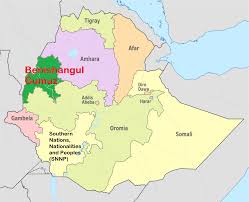 Our Organizational structureThe organization has general assembly, the supreme body of the organization, the council which comprises representatives from umbrella organization and the executive body which run the administrative aspects of the organization. The federation has similar structure at all 20 woredas of the region and plan to extend its similar structures to 475 kebeles of the region.Major Gaps of the organizationManpower gaps (technical +administrative)Budget gap ( for developmental projects +administration)Technical skill gaps (proposal development, how to contact donors for fund support, resources mobilization skills….etc)Contact addressesWhat we are doingBody and Health right of WomenWomen economic security and justicesLeadership, Participation and peaceWhere we are doing